№ 01-1-21/6356-вн от 08.12.2021                 ҚАУЛЫСЫ	                                                                      ПОСТАНОВЛЕНИЕ    2021 жылғы 08 желтоқсандағы № 54                                                         08 декабря 2021 года № 54          Нұр-Сұлтан қаласы                                                                               город Нур-Султан«Қазақстан Республикасында халыққа COVID-19 коронавирустық инфекциясынақарсы ревакцинациялау жүргізу туралы» Қазақстан РеспубликасыныңБас мемлекеттік  санитариялық дәрігеріміндетін атқарушысының2021 жылғы 15 қарашадағы № 49 қаулысына өзгерістер мен толықтырулар енгізу туралы Қазақстан Республикасының халқы арасында COVID-19 коронавирустық инфекцияның (бұдан әрі – КВИ) таралуының алдын алу мақсатында ҚАУЛЫ ЕТЕМІН: 1. «Қазақстан Республикасында халыққа COVID-19 коронавирустық инфекциясына қарсы ревакцинациялау жүргізу туралы» Қазақстан Республикасының Бас мемлекеттік санитариялық дәрігері міндетін атқарушысының 2021 жылғы 15 қарашадағы № 49 қаулысына (бұдан әрі – БМСД-ның № 49 қаулысы) мынадай өзгерістер мен толықтырулар енгізілсін: БМСД-ның № 46 қаулысының 1-4-тармақтары мынадай редакцияда жазылсын: «1. Қазақстанның аумағында 3 және одан да көп ай тұратын, КВИ-ге қарсы вакцинацияның бастапқы курсын толық аяқтап алған шетел азаматтарын қоса алғанда, барлық адамдар КВИ-ге қарсы ревакцинацияға жатады.2. КВИ-ге қарсы ревакцинация КВИ-ге қарсы вакцинацияның бастапқы курсы аяқталғаннан кейін 6 ай аралықпен бір рет жүргізіледі.3. Бұрын КВИ-ге қарсы вакцинацияның бастапқы курсын алған жүкті әйелдерді КВИ-ге қарсы ревакцинациялау жүктіліктің 16-37 аптасы кезеңінде «Комирнати» (Phizer, АҚШ) вакцинасын пайдалана отырып жүргізіледі.4. КВИ-ге қарсы вакцинацияның бастапқы курсын толық алған КВИ-мен ауырып жазылған адамдарды КВИ-ге қарсы ревакцинациялау сауыққаннан кейін 6 айдан кейін жүргізіледі.4-1. КВИ-ге қарсы ревакцинация КВИ-ге қарсы вакцинацияның бастапқы курсында қолданылмаған вакцина түрлерімен (белсенділігі жойылған вакцина, векторлық вакцина, М-РНК-вакцина) жүргізу ұсынылады.4-2. КВИ-ге қарсы вакцинацияның бастапқы курсы үшін пайдаланылған КВИ-ге қарсы вакцинамен ревакцинация жүргізуге жол беріледі.»;2) БМСД-ның № 46 қаулысының 6-тармағы мынадай мазмұндағы 5) тармақшамен толықтырылсын: «5) растайтын құжаттарды ұсынған кезде Қазақстан Республикасы Денсаулық сақтау министрлігінің ХТТ «Вакцинациялау» модуліне шет елдерде КВИ-ге қарсы ревакцинация алған Қазақстан Республикасы азаматтарының КВИ-ге қарсы ревакцинация туралы мәліметтерін енгізуді қамтамасыз етсін».3) БМСД-ның № 46 қаулысының 7-тармағы мынадай мазмұндағы 5) тармақшамен толықтырылсын:«5) шетелде КВИ-ге қарсы ревакцинация (III доза) алған Қазақстан Республикасы азаматтарының КВИ-ге қарсы ревакцинация туралы деректерді енгізу үшін Қазақстан Республикасы Денсаулық сақтау министрлігінің ХТТ «Вакцинациялау» модуліне медициналық ұйымдардың қолжетімділігін қамтамасыз етсін.»;4) БМСД-ның № 46 қаулысының 7-тармағынан кейін мынадай мазмұндағы 7-1-тармақпен толықтырылсын:«7-1. Қазақстан Республикасы Денсаулық сақтау министрлігінің Ұлттық қоғамдық денсаулық сақтау орталығы Қазақстан Республикасы Денсаулық сақтау министрлігінің Санитариялық-эпидемиологиялық бақылау комитетіне өңірлер бөлінісінде КВИ-ге қарсы ревакцинация жүргізу туралы жиынтық ақпаратты осы қаулыға 1-қосымшаға сәйкес күн сайын келесі күнгі сағат 7.00-ге дейін ұсынуды қамтамасыз етсін.».2. Осы қаулының орындалуын бақылауды өзіме қалдырамын.3. Осы қаулы қол қойылған күннен бастап қолданысқа енгізіледі.Қазақстан РеспубликасыныңБас мемлекеттік санитариялық дәрігері                              Е. ҚиясовСогласовано08.12.2021 09:17 Тилесова Айгуль Шарапатовна08.12.2021 09:18 Есмагамбетова Айжан Серикбаевна08.12.2021 09:18 Азимбаева Нуршай Юсунтаевна08.12.2021 09:18 Ахметова Зауре Далеловна08.12.2021 09:50 Есенбаев Бейбут СалымовичПодписано08.12.2021 11:39 Киясов Ерлан Ансагановичденсаулық сақтау  министрлігіБАС МЕМЛЕКЕТТІК САНИТАРИЯЛЫҚ  ДӘРІГЕРІ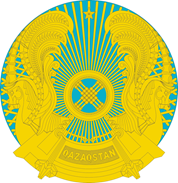 МинистерствоздравоохраненияРеспублики КазахстанГЛАВНЫЙ ГОСУДАРСТВЕННЫЙ САНИТАРНЫЙ ВРАЧ